פרק א  –  מבנה המבדק א. 	חלוקת השלם	זיהוי מספר החלקים השווים בשלם, שיום חלק אחד מתוך מספר החלקים השווים שבשלם ושיום החלק הצבוע מתוך השלם (משימה 1)	שיום חלק אחד או מספר חלקים מתוך מספר חלקים שווים להם חולק השלם בגזרות  של "שברים בעיגולים" (משימה 2)	חלוקת אותו שלם לאותו מספר של חלקים שווים בדרכים שונות (משימה 3)ב. 	השבר כחלק משלם	משמעות השבר הפשוט והמושגים מכנה ומונה (משימה 4)	השוואת שברים בעלי מכנים שווים ושברים בעלי מונים שווים (משימה 5):	השוואה ישירה (סעיף א') השלמת מונה או מכנה מתאים (סעיף ב') ג. 	הרכבת השלם	מרכיבי השלם (משימה 6)	השוואת שברים על-פי החלק האחד הנותר להשלמה ל-1 (משימה 7)ד.	ים גדולים מ-1, מספרים שלמים ומספרים מעורבים	כתיבת שברים גדולים מ-1 ומספרים מעורבים (משימות 9-8)	כתיבת שברים קטנים מ-1, שווים ל-1 וגדולים מ-1, שברים בין שני שברים נתונים וכתיבת מספרים מעורבים (משימה 10)ה.	השבר כחלק מכמות	מציאת כמות חלקית מהשלם המבוטאת בשבר שבו המונה שווה ל-1 או גדול מ-1 (משימות 12-11, 14)	מציאת הכמות השלמה על-פי החלק והכמות המייצגת חלק זה (משימה 13)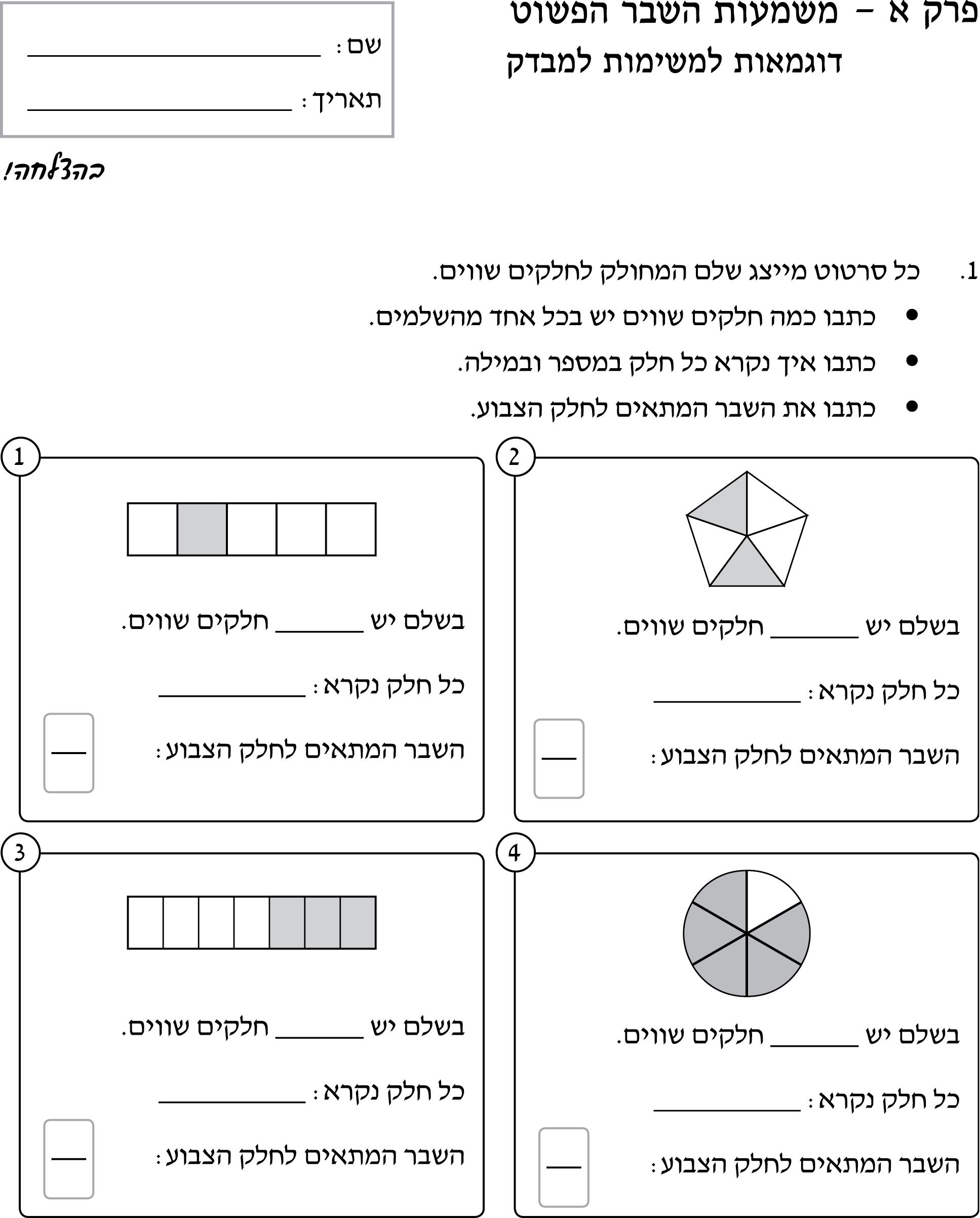 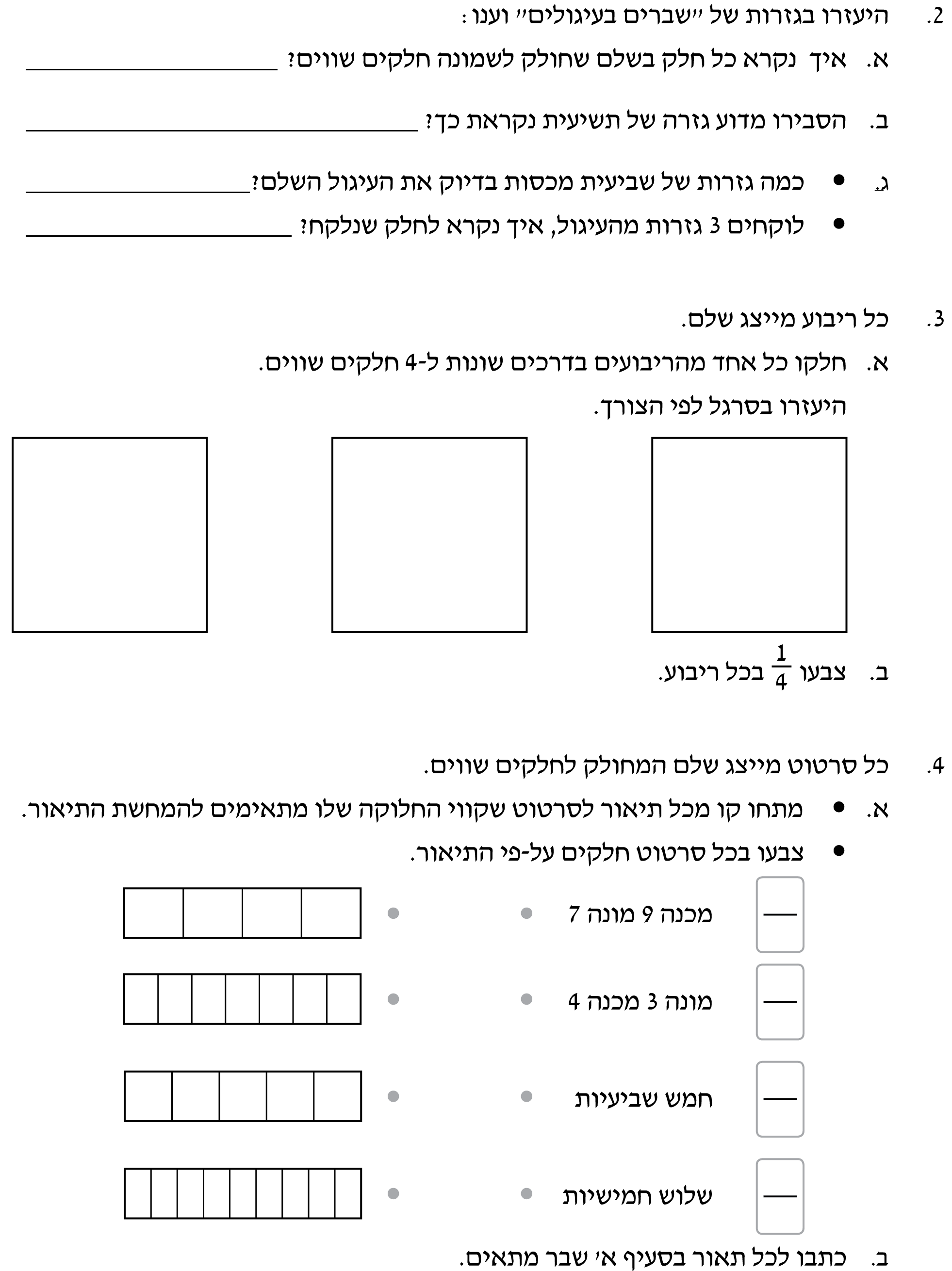 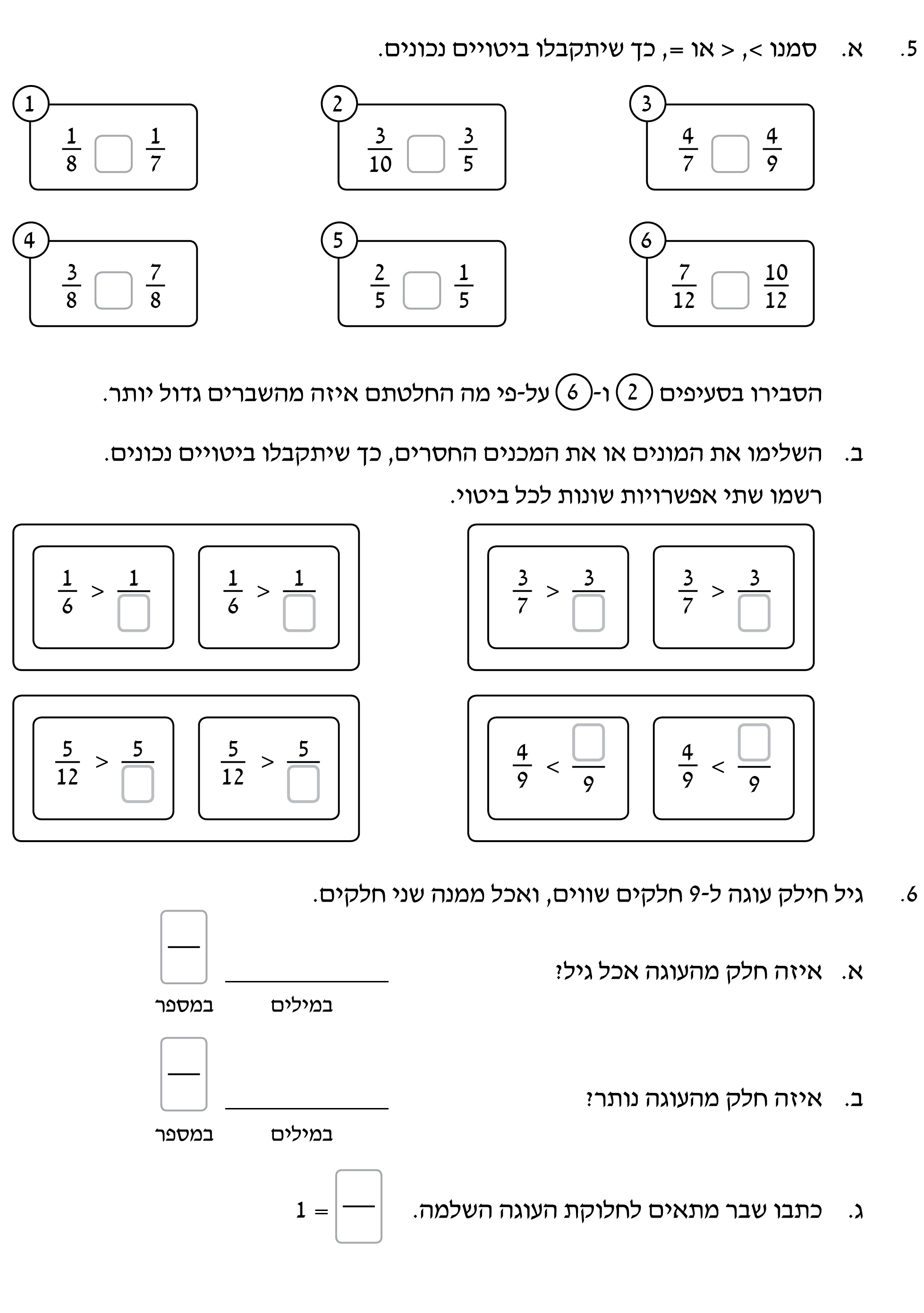 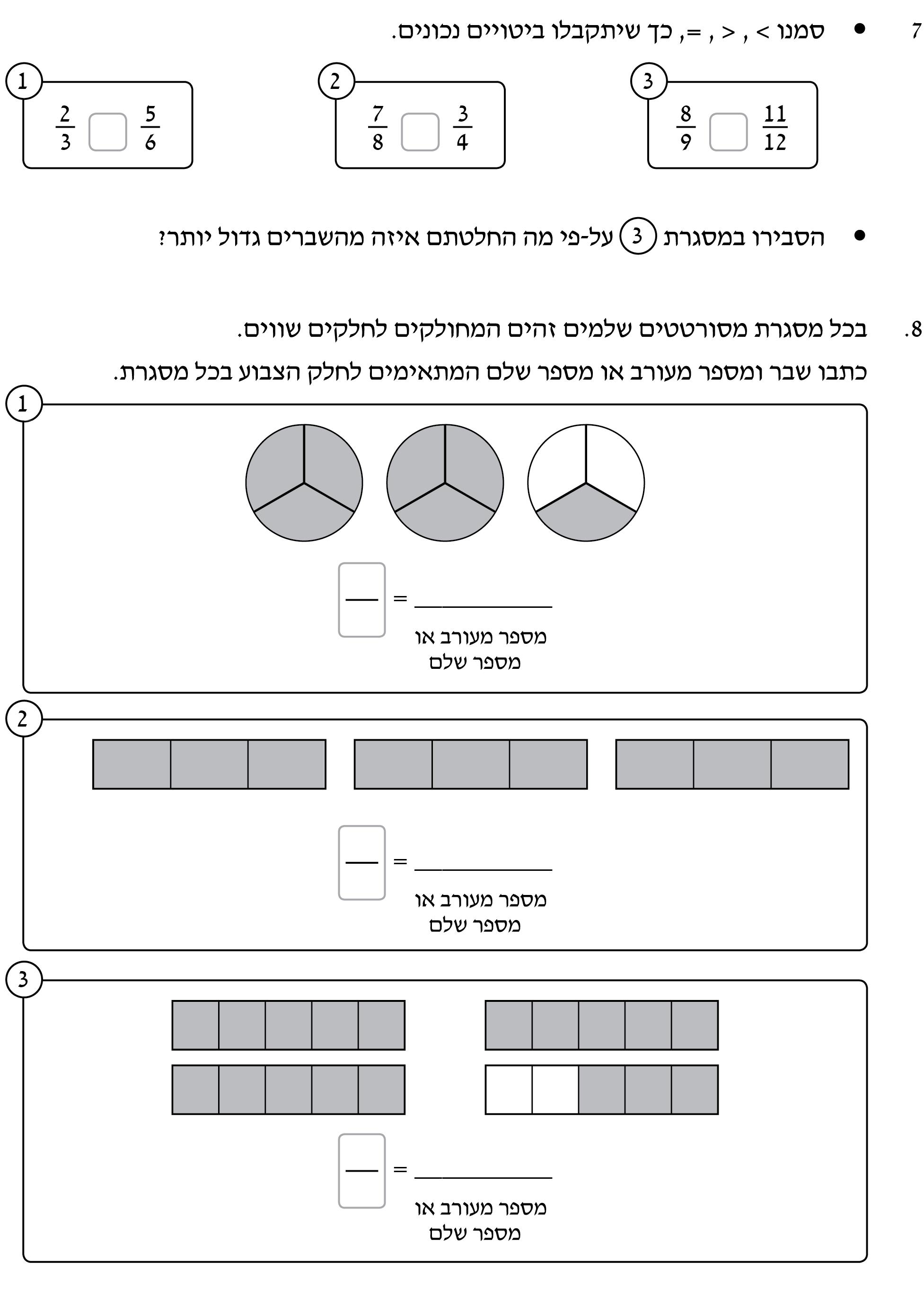 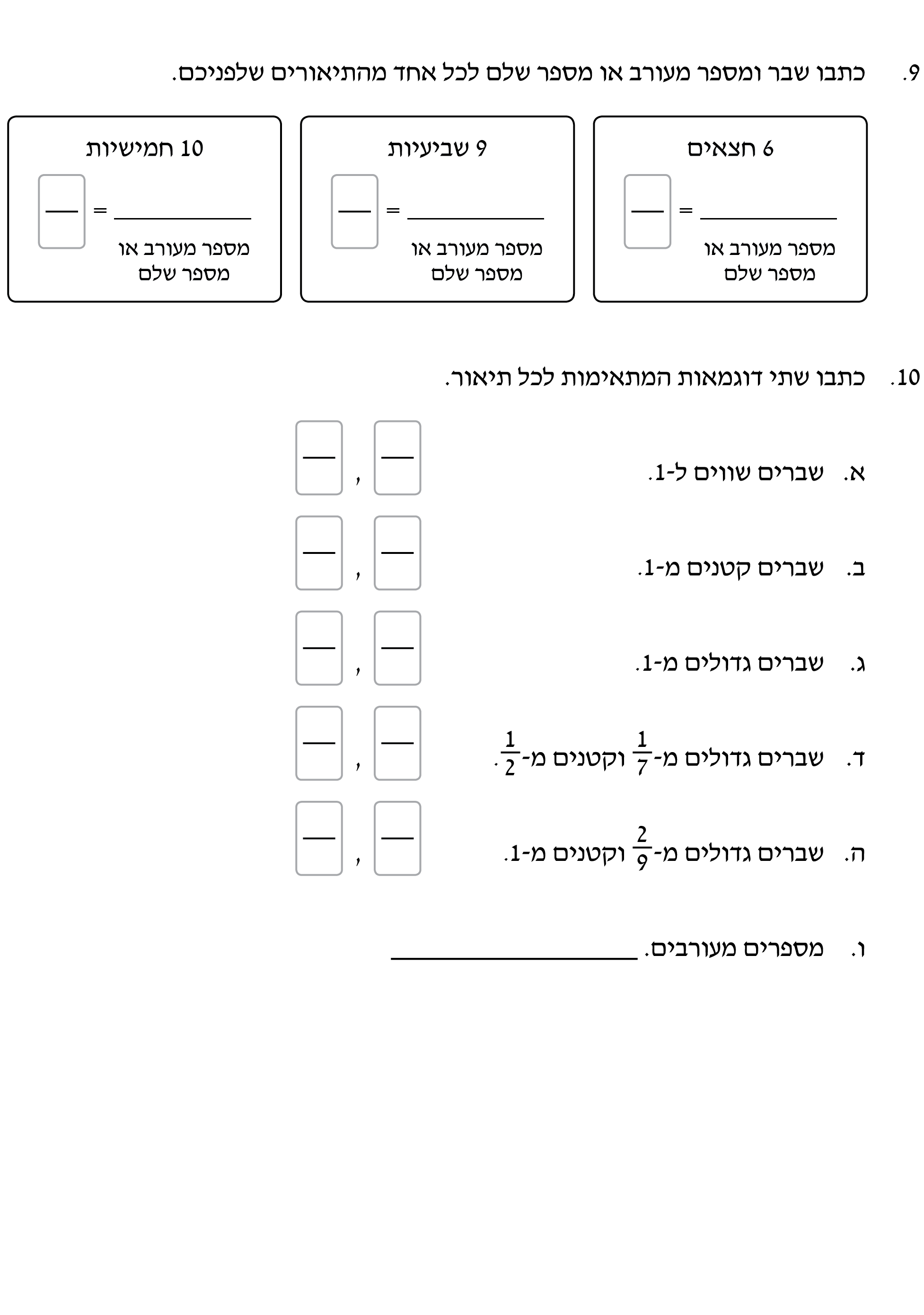 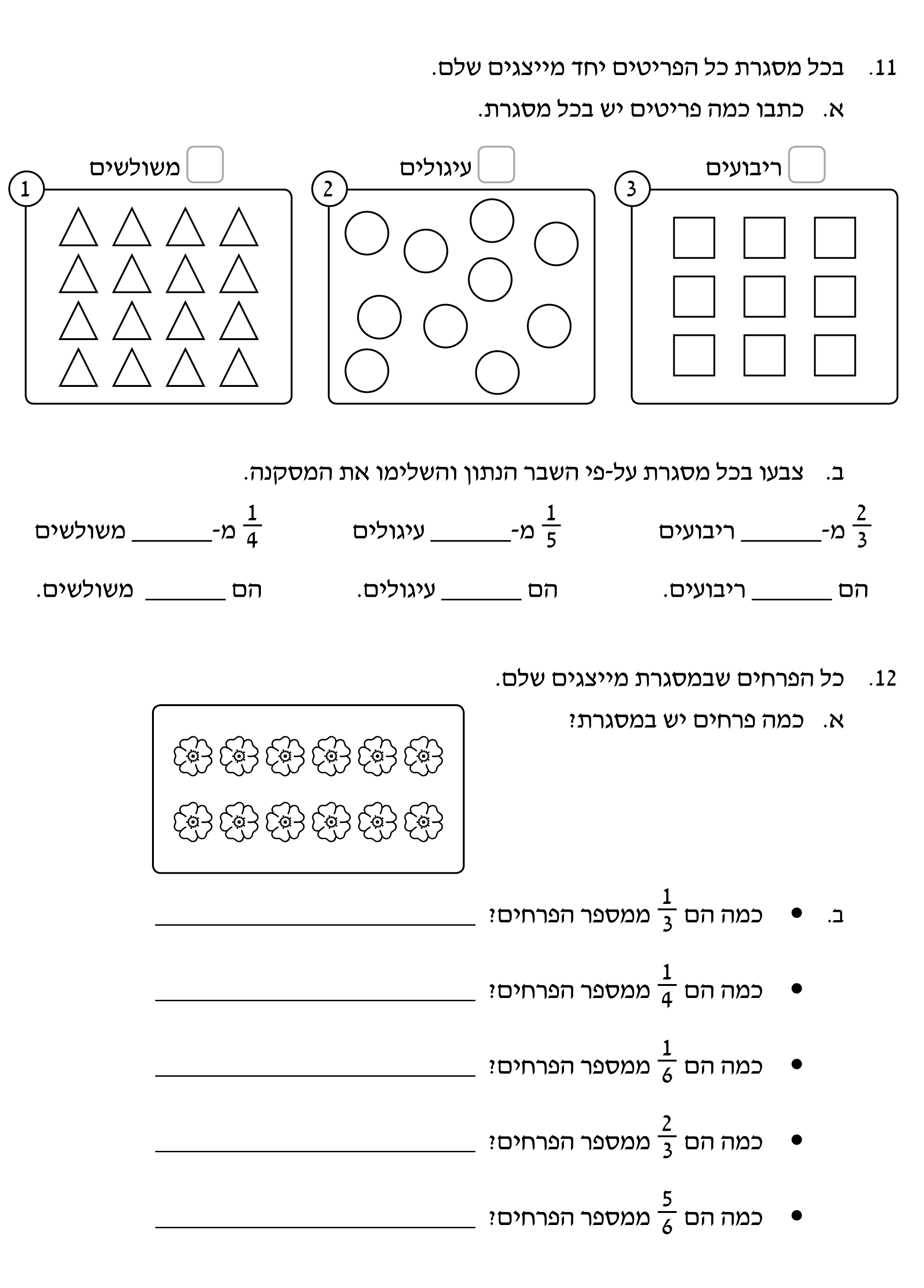 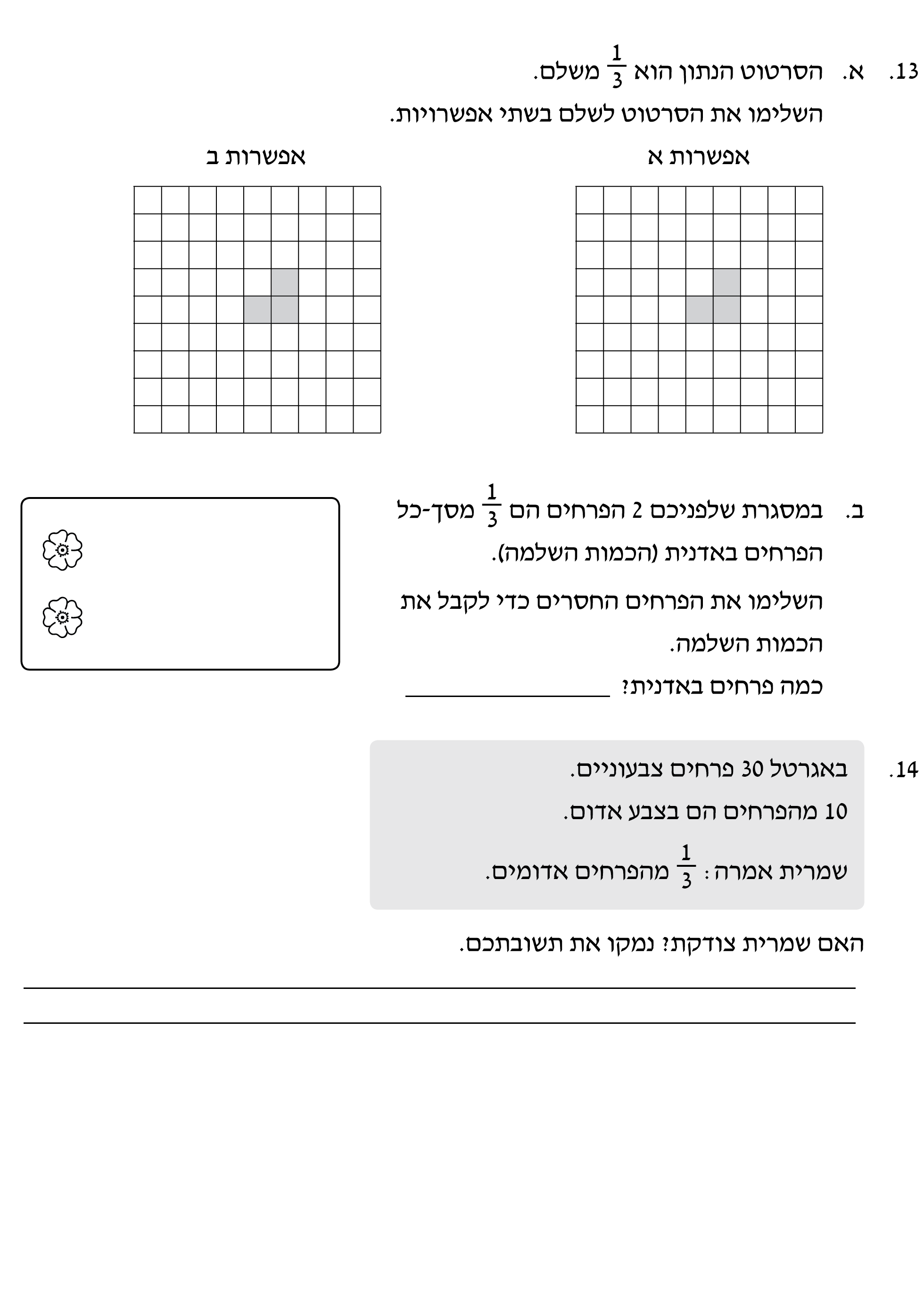 